V3 – FlammenfärbungMaterial:		Gasbrenner, Wattestäbchen mit Papierschaft, 3 Uhrgläser, PipetteChemikalien:		Bariumchlorid, Strontiumnitrat, CalciumchloridDurchführung:	Von jedem der drei Salze wird eine Spatelspitze auf ein Uhrglas gegeben und mit wenigen Tropfen Wasser versetzt. Anschließend wird mit jeweils einem Wattestäbchen etwas von dem Salz aufgenommen und in die Brennerflamme gehalten. Beobachtung:	Calciumchlorid färbt die Flamme orange, Bariumchlorid grün und Strontiumnitrat rot. 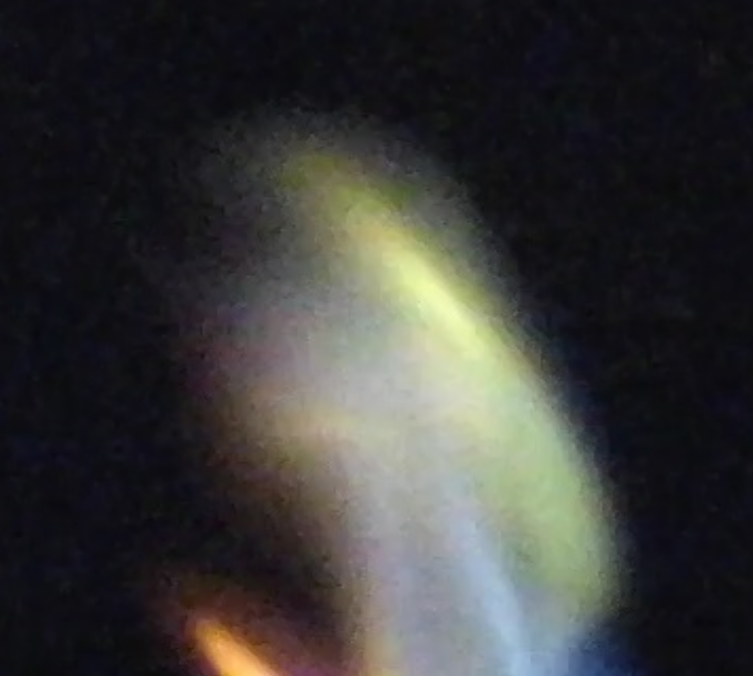 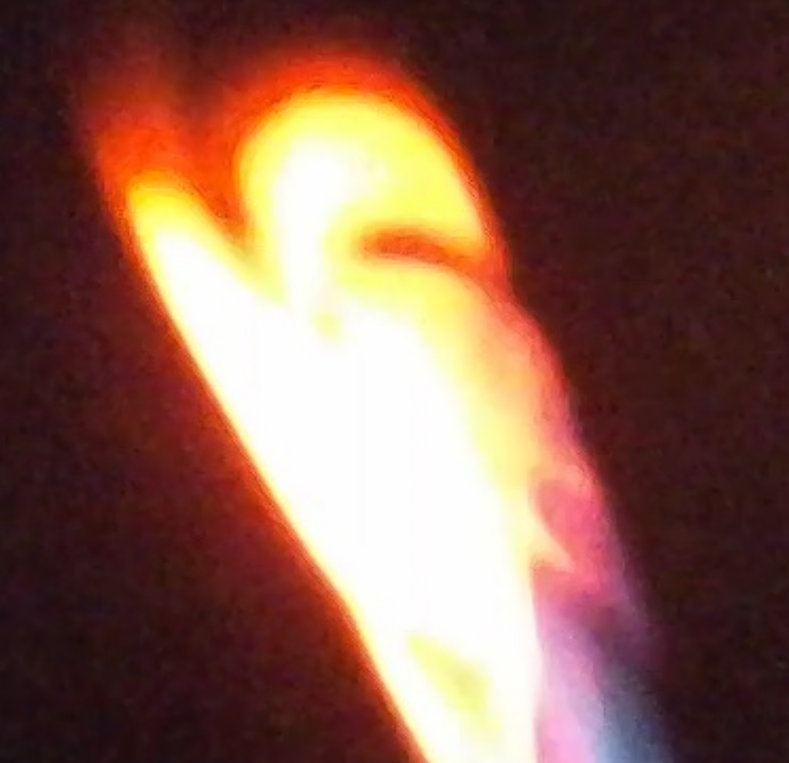 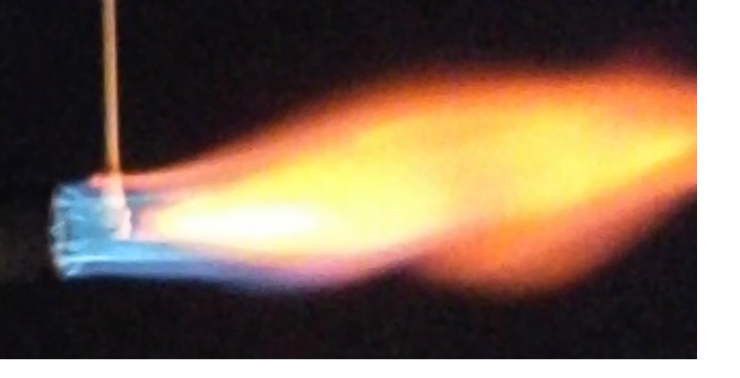 Abb. 2: Flammenfärbung von Strontium (links), Barium (Mitte) und Calcium (rechts).Deutung:	Bei Erhitzung emittieren die Salze ein Licht von einer charakteristischen Wellenlänge. Mithilfe eines Spektroskops lassen sich folgende Wellenlängen für die einzelnen Erdalkalimetalle identifizieren:Entsorgung:	Die Wattestäbchen können über den Feststoffabfall entsorgt werden.Literatur:	Pfitzner, A. http://www.uni-regensburg.de/chemiepharmazie/anorgan sche-chemie-pfitzner/medien/data-demo/2011-2012/ws2011-2012/erdalkalimetalle_srkm.pdf (Zuletzt abgerufen am 28.07.2016)GefahrenstoffeGefahrenstoffeGefahrenstoffeGefahrenstoffeGefahrenstoffeGefahrenstoffeGefahrenstoffeGefahrenstoffeGefahrenstoffeBariumchloridBariumchloridBariumchloridH: 301-332H: 301-332H: 301-332P: 301+310P: 301+310P: 301+310StrontiumnitratStrontiumnitratStrontiumnitratH: 271-318H: 271-318H: 271-318P: 210-220-280-305+351+338-306+360-371+380+375P: 210-220-280-305+351+338-306+360-371+380+375P: 210-220-280-305+351+338-306+360-371+380+375CalciumchloridCalciumchloridCalciumchloridH: 319H: 319H: 319P: 305+351+338P: 305+351+338P: 305+351+338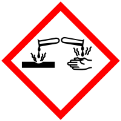 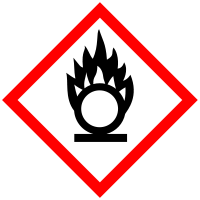 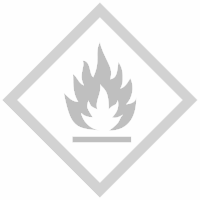 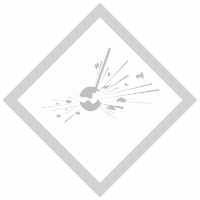 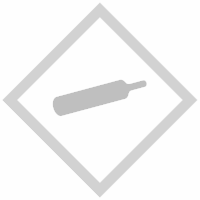 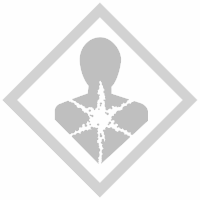 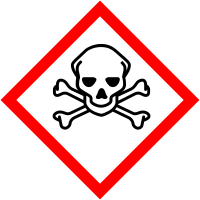 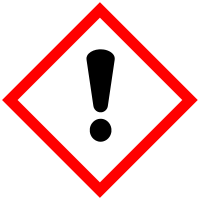 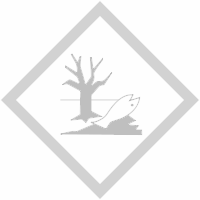 ElementWellenlängeFarbeCalcium622 nm, 553 nmorangeStrontium675 nm, 606 nmrotBarium524 nm, 514 nmgrün